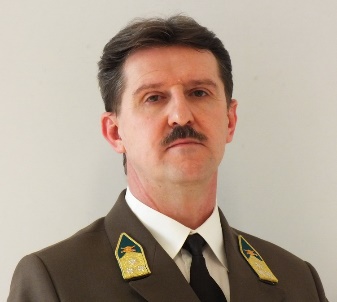 Prof.dr. Földi László ezredes
Cím: 1101 Budapest, Hungária krt. 9-11
Email: foldi.laszlo@uni-nke.hu
Telefon: +36 1 432 9000/29-566
Születési hely, idő: Budapest, 1967. 08. 25.MUNKAHELYEK ÉS BEOSZTÁSOKMUNKAHELYEK ÉS BEOSZTÁSOK2005–2011Zrínyi Miklós Nemzetvédelmi Egyetem, egyetemi docens2012–2017NKE Hadtudományi és Honvédtisztképző Kar, egyetemi docens2017–NKE Hadtudományi és Honvédtisztképző Kar, egyetemi tanárTANULMÁNYOKTANULMÁNYOK1985–1990Eötvös Loránd Tudományegyetem, Természettudományi Kar, Vegyész Szak1992-1994Budapesti Műszaki Egyetem Vegyészmérnöki Kar, Környezetvédelmi Analitikus Szakmérnöki Szak1998-2003Zrínyi Miklós Nemzetvédelmi Egyetem, Katonai Műszaki Doktori IskolaTUDOMÁNYOS FOKOZATTUDOMÁNYOS FOKOZAT2003PhD (Katonai műszaki tudományok), oklevél száma: ZMNE 52/972, oklevél minősítése: summa cum laude2015Habilitáció (Nemzeti Közszolgálati Egyetem)oklevél száma: 155-150,EGYÉB SZAKMAI (KITÜNTETÉSEK, DÍJAK, TUDOMÁNYOS) TEVÉKENYSÉGEGYÉB SZAKMAI (KITÜNTETÉSEK, DÍJAK, TUDOMÁNYOS) TEVÉKENYSÉG1992-1995NATO CCMS "Határokon átterjedő, katonai létesítményekből és tevékenységekből eredő környezetszennyezés" munkacsoport, MH képviselője1996-2001Magyar Tudományos Akadémia Kémiai Tudományok Osztálya, Nukleáris Környezetellenőrzési Munkabizottsága tagja1996-2002Magyar Szabványügyi Testület Levegőminőség Műszaki Bizottság tagja1997-1998NATO LAND 7 SICA alcsoport (Mérgező Harcanyagok Mintavételezése és Azonosítása MH képviselője2001-2007ENSZ UNMOVIC Fegyverzet-Ellenőrzési Bizottság vegyifegyver ellenőr2003-Magyar Tudományos Akadémia, IX. GAZDASÁG- ÉS JOGTUDOMÁNYOK OSZTÁLYA, Hadtudományi Bizottság tagja2003-A Honvédelmi Miniszter Úrtól a „Békefenntartásért” szolgálati jel2009A Zrínyi Miklós Nemzetvédelmi Egyetem kiváló oktatója2009Somos Alapítvány „Bolyai János Hadmérnöki Díj” gyémántfokozatú konzulensi díj2009Somos Alapítvány „Bolyai János Hadmérnöki Díj” gyémántfokozatú témavezetői díj (2 alkalommal)2009OTDT Pro Scientia díj konzulensi elismerése2010-2013MTA Bolyai János Kutatási Ösztöndíj2011Somos Alapítvány „Bolyai János Hadmérnöki Díj” gyémántfokozatú konzulensi díj2011OTDT Pro Scientia díj konzulensi elismerése2014A Honvéd Vezérkar Főnökétől „Ludovika-gyűrű” kitüntetés2014A Honvédelmi miniszter Úrtól „Az év katonája” kitüntető cím2015OTDT Pro Scientia díj konzulensi elismerése2017Egyetemi tanári címIDEGENNYELV-ISMERETIDEGENNYELV-ISMERETAngolC1 (felsőfokú komplex), STANAG 3333OroszB2 (középfokú komplex)